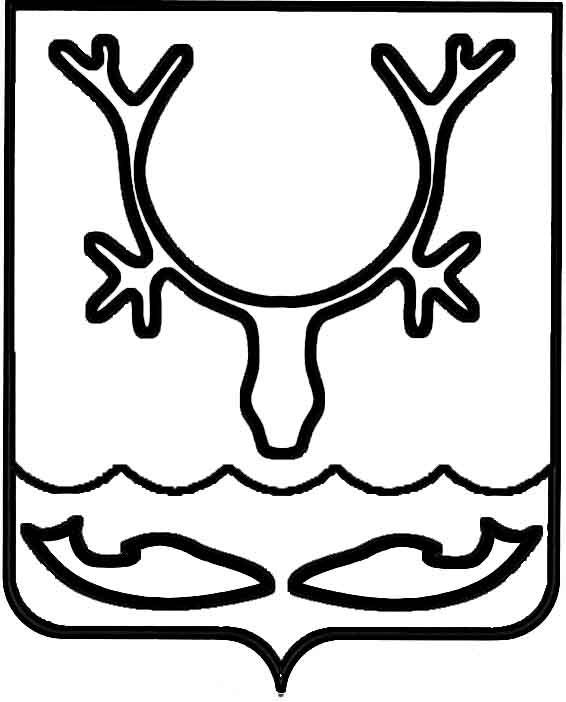 Администрация МО "Городской округ "Город Нарьян-Мар"ПОСТАНОВЛЕНИЕот “____” __________________ № ____________		г. Нарьян-МарО признании утратившим силу постановления Администрации МО "Городской округ "Город Нарьян-Мар" от 21.01.2016 № 47В связи с утверждением муниципальной программы муниципального образования "Городской округ "Город Нарьян-Мар" "Развитие институтов гражданского общества в муниципальном образовании "Городской округ "Город Нарьян-Мар" Администрация МО "Городской округ "Город Нарьян-Мар" П О С Т А Н О В Л Я Е Т:1.	Признать утратившим силу постановление Администрации МО "Городской округ "Город Нарьян-Мар" от 21.01.2016 № 47 "Об утверждении Положения 
о порядке предоставления на конкурсной основе грантов на проведение обучающих курсов и семинаров для социально ориентированных некоммерческих организаций 
в МО "Городской округ "Город Нарьян-Мар".2.	Настоящее постановление вступает в силу со дня его официального опубликования. 2801.201999Глава МО "Городской округ "Город Нарьян-Мар" О.О.Белак